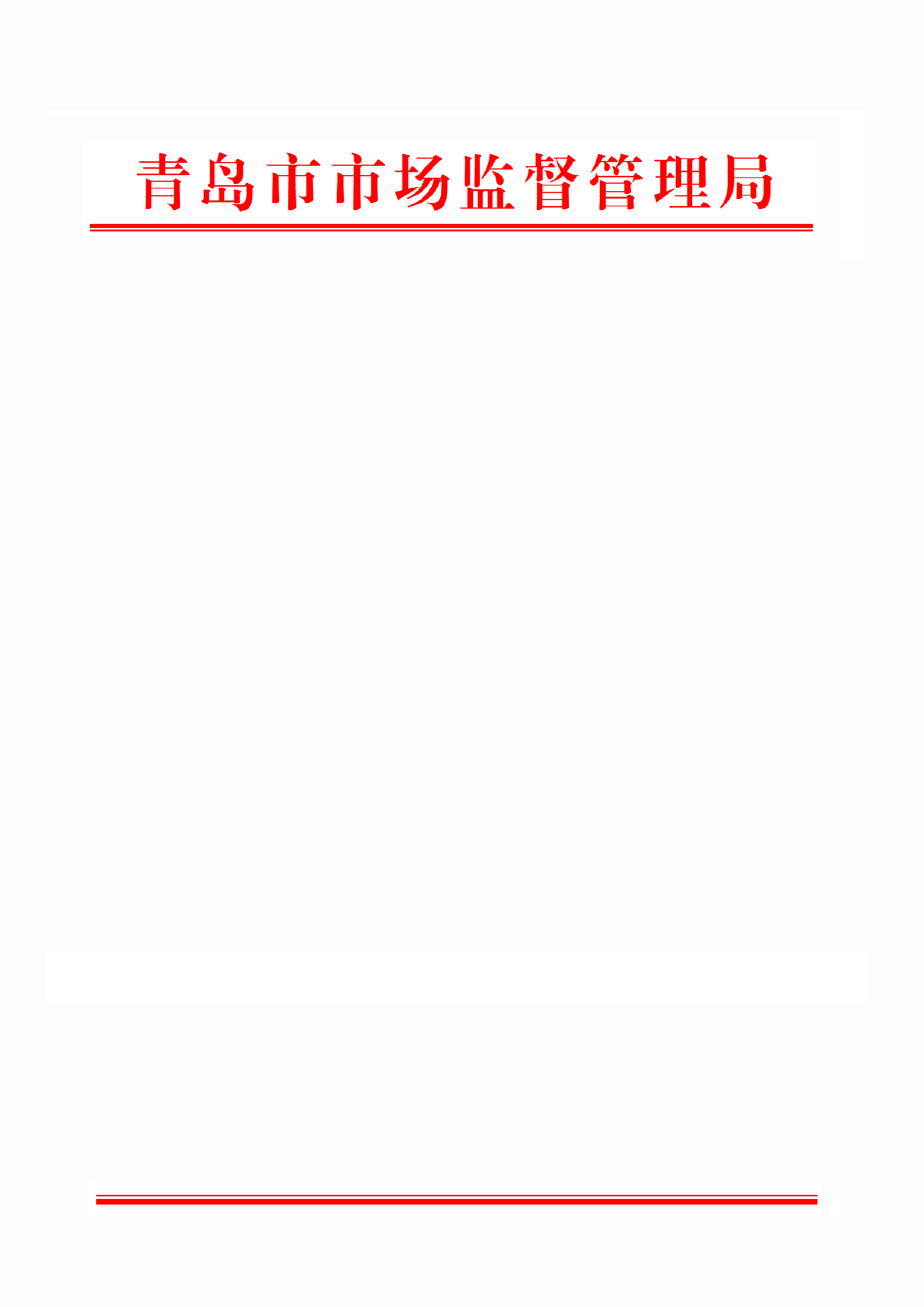 青岛市市场监督管理局关于印发2022年度“双随机、一公开”抽查工作计划的通知各区市局，市局机关各处室、直属单位：根据省局《关于印发<山东省市场监督管理局2022年度“双随机、一公开”抽查工作计划>的通知》（附件1，以下简称省局通知）要求，市局研究制定了《青岛市市场监督管理局2022年度“双随机、一公开”抽查工作计划》（附件2），现发给你们，请结合省局通知要求，抓好贯彻落实。各区市局年度抽查工作计划应当于3月21日前制定完成，并按规定公示，计划制定及执行过程中遇到的问题，对口请示市局相关处室。附：1.省局《关于印发<山东省市场监督管理局2022年度“双随机、一公开”抽查工作计划>的通知》2.青岛市市场监督管理局2022年度“双随机、一公开”抽查工作计划  青岛市市场监督管理局2022年3月14日（联系人：市场主体监管处 吕术青，联系电话：85730703）